CDBG Business Assistance & Microenterprise Financial Assistance Workshop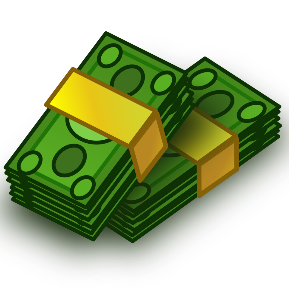 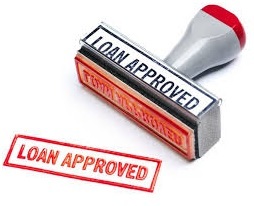 Has been moved to: Friday, April 12, 2024 from 5:30 PM to 6:30 PMWorkshop located at Town HallTown Hall: 363 N Main St., Fort Bragg, CA 95437The City of Fort Bragg is offering a Community Development Block Grant (CDBG) Business Assistance and Microenterprise Financial Assistance workshop for local businesses. Please note that, while anyone can attend the workshop, only businesses within the City limits are eligible to apply for the City’s Business Assistance Loan Program. Programs are funded by CDBG funds from the State Department of Housing and Community Development.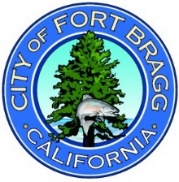 CDBG Business Assistance & Microenterprise Financial Assistance Workshopha sido trasladado a: Viernes 12 de abril 2024 de 5:30 PM a 6:30 PMEl taller se realizará en el AyuntamientoAyuntamiento: 363 N Main St., Fort Bragg, CA 95437La ciudad de Fort Bragg está ofreciendo un taller de asistencia empresarial y ayuda financiera a microempresas de Community Development Block Grant (CDBG) para empresas locales.Tenga en cuenta que cualquier persona puede asistir al taller, solo las empresas dentro de los límites de la Ciudad de Fort Bragg son elegibles  para solicitar el Programa de Préstamo de Asistencia Comercial de la Ciudad.Los programas están financiados por fondos CDBG del Departamento de Vivienda y Desarrollo Comunitario del Estado.PurposeThe City of Fort Bragg offers business loans funded with Community Development Block Grants (CDBG). The purpose of these business loans is to provide flexible financing to businesses which, in turn, create or retain jobs.The City of Fort Bragg offers business loans funded with Community Development Block Grants (CDBG). The purpose of these business loans is to provide flexible financing to businesses which, in turn, create or retain jobs.Funding SourceState Housing and Community Development Department (HCD) Community Development Block Grant (CDBG)State Housing and Community Development Department (HCD) Community Development Block Grant (CDBG)Loan AmountFrom $35,000 to $300,000 * depending on funds available.From $35,000 to $300,000 * depending on funds available.Interest RatesAs low as 1.0%, based on the cash flow needs of the borrower and the risk level of the loan. Repayment terms are based on the ability of the business to repay the loan.As low as 1.0%, based on the cash flow needs of the borrower and the risk level of the loan. Repayment terms are based on the ability of the business to repay the loan.CollateralJunior lien positions are possible, a personal loan guarantee is required.Junior lien positions are possible, a personal loan guarantee is required.Repayment Schedules / TermsA deferral of payments is possible based on income & expense projections and the loan term can exceed the life of the asset. The repayment schedule is based on the capacity of the business to repay the loan.A deferral of payments is possible based on income & expense projections and the loan term can exceed the life of the asset. The repayment schedule is based on the capacity of the business to repay the loan.Loan FeesNoneNoneJob CreationOne job per $35,000 loaned, with 51% of the jobs to be filled by members of the low to moderate income group.One job per $35,000 loaned, with 51% of the jobs to be filled by members of the low to moderate income group.Use of FundsPurchase of equipment, inventory, real property, working capital, debt consolidation. Construction is less preferable due to Davis Bacon Labor Law requirements.Purchase of equipment, inventory, real property, working capital, debt consolidation. Construction is less preferable due to Davis Bacon Labor Law requirements.ContactJeff Lucas, Program ConsultantOffice: 707-279-1540 ext. 200ContactCommunity Development ServicesCell: 707-489-4943Contact3895 Main Street, Kelseyville, CAEmail: jeff@cds.consultingPropósitoLa ciudad de Fort Bragg ofrece préstamos comerciales financiados con subvenciones en bloque para el desarrollo comunitario (CDBG). El objetivo de estos préstamos comerciales es proporcionar financiación flexible a las empresas que, a su vez, crean o conservan puestos de trabajo.La ciudad de Fort Bragg ofrece préstamos comerciales financiados con subvenciones en bloque para el desarrollo comunitario (CDBG). El objetivo de estos préstamos comerciales es proporcionar financiación flexible a las empresas que, a su vez, crean o conservan puestos de trabajo.Fuente de financiamientoDepartamento de Vivienda y Desarrollo Comunitario del Estado (HCD) y Desarrollo Comunitario Subvención en bloque (CDBG).Departamento de Vivienda y Desarrollo Comunitario del Estado (HCD) y Desarrollo Comunitario Subvención en bloque (CDBG).Monto del préstamoDe $25.0000 a $50,000 dependiendo  de  los  fondos disponibles.De $25.0000 a $50,000 dependiendo  de  los  fondos disponibles.Tasas de interésTan bajo como 1.0%, basado en las necesidades de flujo de efectivo del prestatario y el nivel de riesgo del préstamo. Los términos de pago se basan en la capacidad de la empresa para pagar el préstamoTan bajo como 1.0%, basado en las necesidades de flujo de efectivo del prestatario y el nivel de riesgo del préstamo. Los términos de pago se basan en la capacidad de la empresa para pagar el préstamoColateralLas posiciones de gravamen junior son posibles, se requiere una garantía de préstamo personal.Las posiciones de gravamen junior son posibles, se requiere una garantía de préstamo personal.Reembolso Horarios / CondicionesEs posible aplazar los pagos en función de las proyecciones de ingresos y gastos y el plazo del préstamo puede exceder la vida útil del activo. El cronograma de pago se basa en la capacidad de la empresa para pagar el  préstamo.Es posible aplazar los pagos en función de las proyecciones de ingresos y gastos y el plazo del préstamo puede exceder la vida útil del activo. El cronograma de pago se basa en la capacidad de la empresa para pagar el  préstamo.Tarifas de préstamoNingunaNingunaCreación de empleoUn trabajo por cada $35,000 prestados, con el 51% de los trabajos para ser ocupados por miembros del grupo deingresos bajos a moderados.Un trabajo por cada $35,000 prestados, con el 51% de los trabajos para ser ocupados por miembros del grupo deingresos bajos a moderados.Uso de fondosCompra de equipos, inventario, bienes inmuebles, capital de trabajo, consolidación de deuda. La construcción es menos preferible debido a los requisitos de la Ley Laboral de Davis Bacon.Compra de equipos, inventario, bienes inmuebles, capital de trabajo, consolidación de deuda. La construcción es menos preferible debido a los requisitos de la Ley Laboral de Davis Bacon.ContactoJeff Lucas, Program ConsultantOffice: 707-279-1540 ext. 200ContactoCommunity Development ServicesCell: 707-489-4943Contacto3895 Main Street, Kelseyville, CAEmail: jeff@cds.consulting